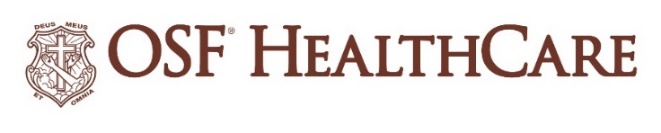 OSF Jump Simulation Education director recognized among Top 5 Emerging Training Leaders FOR IMMEDIATE RELEASEContact: Colleen Reynolds | Media Relations Coordinator, OSF HealthCare | Cell: (309) 825-7255
(September 13, 2022 |PEORIA, Illinois) – Nikki Delinski, DNP, RN, director of Educational Operations for OSF Jump Trading Simulation & Education Center in Peoria, Illinois, is among Training magazine’s 2022 Top 25 Emerging Training Leaders in the nation. Delinski was further recognized as ranking among the Top 5 Emerging Training Leaders based on her nomination submitted by a colleague.Training magazine, a leader in professional development and training news, is a magazine and online website advocating for training and workforce development as a business tool. It annually recognizes training professionals who inspire and engage their organizations with exceptional leadership skills, business acumen and innovation. The winners have been in the industry for two to 10 years and demonstrate stellar leadership skills, business savvy and training instincts.Delinski started as a critical care nurse scholar, product education specialist, then served as director of Clinical Professional Development for OSF HealthCare. She’s been in her current role since February of 2020, and has direct oversight of the 13-member Educational Operations team, and the 40+-member Standardized Participant Program of specially trained actors for simulations. The teams engage in project development, scheduling, delivery and evaluation, and support all on-site simulation-based events as well as the “in situ” (on site) events across the health care system.In addition to leading Jump’s educational operations, Delinski also represents the simulation center on multiple task forces and workgroups in the advancement of education and training for the OSF HealthCare Ministry. Her nominator, Lisa T. Barker, MD, points out, “The pandemic limited in-person training and Delinski responded by revitalizing the ‘in situ’ program and leveraged teleconferencing platforms to deploy virtual communication training opportunities across the system, keeping all participants safe.” Dr. Barker applauds how Delinski collaborated with system leaders and educators to champion the use of Jump’s simulation resources and technologies to maximize impact.“Nikki Delinski took on some of the biggest challenges facing health care providers with novel training across our system to address workplace aggression, maternal hemorrhage and hypertension and just-in-time coaching conversations.”Delinski also streamlined the process for submitting proposed educational simulations to be more supportive of clinical educators and to be more responsive to the training needs of the organization. During Fiscal Year 2021, there was a 128% increase in project intake over the prior year that’s credited to process change. Fiscal Year 2022 is on track to increase an additional 37%.Throughout her career Delinski has been a champion for innovative solutions to problems facing the health care industry and the communities served by OSF HealthCare. The Peoria, Illinois-based integrated health system operated by The Sisters of the Third Order of St. Francis employs nearly 24,000 Mission Partners in 150 locations, including 15 hospitals throughout Illinois and Michigan.“I am so honored to receive this recognition among peers who represent well-respected organizations such as Verizon and AAA Motor Club,” says Delinski. “I feel blessed to contribute to advancing the education and training of care teams, support staff and community responders who are among the many who turn to OSF HealthCare for facilities, curriculum and immersive experiences that contribute to their knowledge and development in the medical community and other organizations.”While honored to be recognized as a Top 25 Emerging Training Leader, Delinski also gives credit to the teams around her and the partnerships formed with other organizations that have allowed her to grow opportunities for OSF Mission Partners (employees) and other medical providers, schools, businesses and non-profits.“Achieving this is really a reflection of those around me who embrace our culture of innovation. They are excited to explore new ways of presenting information and I credit all the partners that have been willing to trust us with their training and professional development and contributed to where we are today,” adds Delinski.Lorri Freifeld, editor/publisher of Training magazine, says, “Despite continued turbulent times, the 2022 Emerging Training Leaders steered their organizations to optimal employee performance and business success.  Their ability to navigate under pressure, adapt and respond to change and inspire their learners -- direct reports -- and colleagues is impressive. “We salute these leaders who put their hearts and souls into training and charting new courses for learning and development,” she adds.The award winners will be profiled in the March 2023 issue of Training magazine and online at trainingmag.com. They also will be honored at an awards ceremony on February 13, 2023, at Disney World’s Coronado Springs Resort during the Training 2023 Conference & Expo in Orlando, Florida.						# # #OSF HealthCare is an integrated health system owned and operated by The Sisters of the Third Order of St. Francis, headquartered in Peoria, Illinois. OSF HealthCare employs nearly 24,000 Mission Partners in 150 locations, including 15 hospitals – 10 acute care, five critical access – with 2,089 licensed beds, and two colleges of nursing throughout Illinois and Michigan. The OSF HealthCare physician network employs more than 1,500 primary care, specialist and advanced practice providers. OSF HealthCare, through OSF Home Care Services, operates an extensive network of home health and hospice services. It also owns Pointcore, Inc., comprised of health care-related businesses; OSF HealthCare Foundation, the philanthropic arm for the organization; and OSF Ventures, which provides investment capital for promising health care innovation startups. More at osfhealthcare.org.Training is a 58-year-old professional development magazine written for training, human resources and business management professionals in all industries that advocate training and workforce development as a business tool. Training also produces world-class conferences, expositions and digital products that focus on job-related, employer-sponsored training and education in the working world. Training is published by Lakewood Media Group. More trainingmag.com.